ПРЕДМЕТ: ТЕХНОЛОГИЯКЛАСС: 22 четвертьУрок № 10Тема: «Аппликация из ваты на бархатной бумаге».Основная цель урока: Познакомиться с технологией выполнения аппликации из ваты на бархатной бумаге.Ссылка на видео:1) Кошечка –  https://www.youtube.com/watch?v=tIljEq-BTbM  2) Зайчик –    https://www.youtube.com/watch?v=vPqQcAZ_RRM  3) Лебеди –   https://www.youtube.com/watch?v=LCQnGGOvn5YКонспект урока       Аппликация – это вырезание и наклеивание фигурок, узоров или целых картин из различных материалов на материал-основу (фон). Аппликация бывает предметная – на лист-основу приклеивают один предмет, состоящий из нескольких частей; сюжетная – несколько разных предметов объединены одним сюжетом; декоративная – украшение какого-то предмета.       Мы с вами уже делали аппликации из различных природных материалов: листьев, семян, соломки, яичной скорлупы. Для аппликации также можно использовать пух любых растений: тополя, одуванчика, рогоза (камыша), хлопка. Работы из пуха получаются красивые, лёгкие, приятные на ощупь.          Сегодня мы будем работать с ватой. Натуральную вату делают из хлопка. Хлопок – это пушистые белые волокна, покрывающие семена хлопчатника.       Для основы нашей работы возьмём бархатную бумагу. Бархатная бумага (велюровая) – это особый вид бумаги, который сверху покрыт шероховатым материалом, напоминающим бархат. К поверхности бархатной бумаги очень легко притягиваются и закрепляются мягкие и лёгкие пушинки. Поэтому при изготовлении аппликации из ваты на бархатной бумаге клей не нужен.        Для работы нам понадобятся: бархатная и обычная бумага, вата, пинцет, ножницы, циркуль (шило или большая игла), карандаш, фломастер. Если нет бархатной бумаги, то используем цветной картон, клей-карандаш или клей ПВА.   Технология выполнения аппликации из ваты на бархатной бумаге:1. Выбираем сюжет и рисуем эскиз нашей будущей аппликации. Затем простым карандашом переводим его на бархатную бумагу.   2. Аккуратно отрываем небольшие кусочки ваты, растягиваем их на волокна и тонким слоем раскладываем по всему рисунку. Вату лучше выкладывать пинцетом, так как она будет прилипать к пальцам.                                                       3. Стараемся прикладывать вату сразу в нужное место, потому что на бархатной бумаге остаются следы, которые потом очень сложно удалить.                                                  4. В ходе работы необходимо раздвигать волокна для выполнения различных линий. Для этого используем иглу ножки циркуля, шило или большую иглу. 5. Завершаем работу прорисовыванием необходимых линий фломастером.       6. Приводим в порядок своё рабочее место.   Технология выполнения аппликации из ваты на цветном картоне:1. Выбираем сюжет и рисуем эскиз нашей будущей аппликации. Затем простым карандашом переводим его на картон.                                                                  2. Обильно смазываем клеем весь рисунок.                                                               3. Аккуратно отрываем небольшие кусочки ваты, растягиваем их на волокна и тонким слоем раскладываем по всему рисунку. Вату лучше выкладывать пинцетом, так как она будет прилипать к пальцам.                                                                                                         4. В ходе работы необходимо раздвигать волокна для выполнения различных линий. Для этого используем иглу ножки циркуля, шило или большую иглу.  5. Завершаем работу прорисовыванием необходимых линий фломастером.           6. Приводим в порядок своё рабочее место.   Вопросы для самоконтроля:1) Пух каких растений можно использовать для изготовления аппликаций?                                                                                                                       2) Выполни аппликацию из ваты на бархатной бумаге или картоне.Идеи для аппликации из ваты можно посмотреть по этому адресу: Яндекс. Картинки. Аппликация из ваты.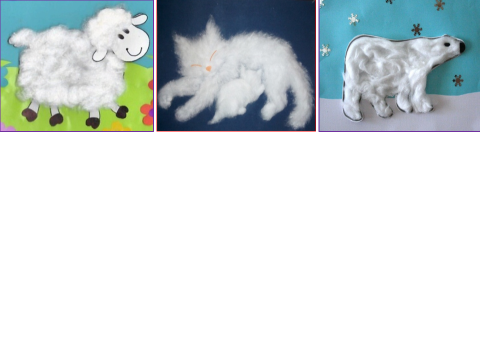 Пустовая Ольга  Александровна,    учитель начальных классовМОУ «Ближнехуторская СОШ»                                                                                          Приднестровье, Слободзейский район,                                                                                                 с. Ближний Хутор